1. pielikumsMinistru kabineta2017. gada 25. jūlijanoteikumiem Nr. 426Pilnvarotā nosūtītāja TIR procedūrā izmantojamo plombu parametri un tehniskā specifikācijaPilnvarotā nosūtītāja TIR procedūrā plombas atbilst Komisijas 2015. gada 24. novembra Īstenošanas regulas (ES) Nr. 2015/2447, ar ko paredz sīki izstrādātus noteikumus, kas vajadzīgi, lai īstenotu konkrētus noteikumus Eiropas Parlamenta un Padomes Regulā (ES) Nr. 952/2013, ar ko izveido Savienības Muitas kodeksu, 301. pantā noteiktajiem parametriem un šādiem tehniskās specifikācijas parametriem:1. Lentveida Tyden Seal tipa plomba (attēls) sastāv no:1.1. metāla lentes, kuras garums ir 21,43 cm, platums – 0,95 cm. Uz lentes ir uzraksts "LATVIJAS MUITA", TIR nosūtītāja atļaujas numurs un identifikācijas numurs, kas sastāv no diviem burtiem un septiņiem cipariem;1.2. fiksējošā mehānisma.2. Lentveida plombai ir pagarinoša lente, kuras platums ir 4–5 mm, perforējuma garums 8–12 mm un intervāls starp perforējumiem 13 mm.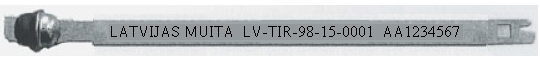 AttēlsFinanšu ministre	Dana Reizniece-Ozola